Guía de apoyo  DE EDUCACION FISICA Y SALUD 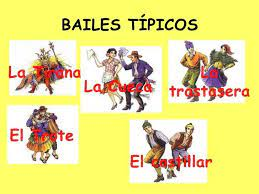 Ítem 1: Escribe el nombre del juego típico chileno, en el recuadro indicado. 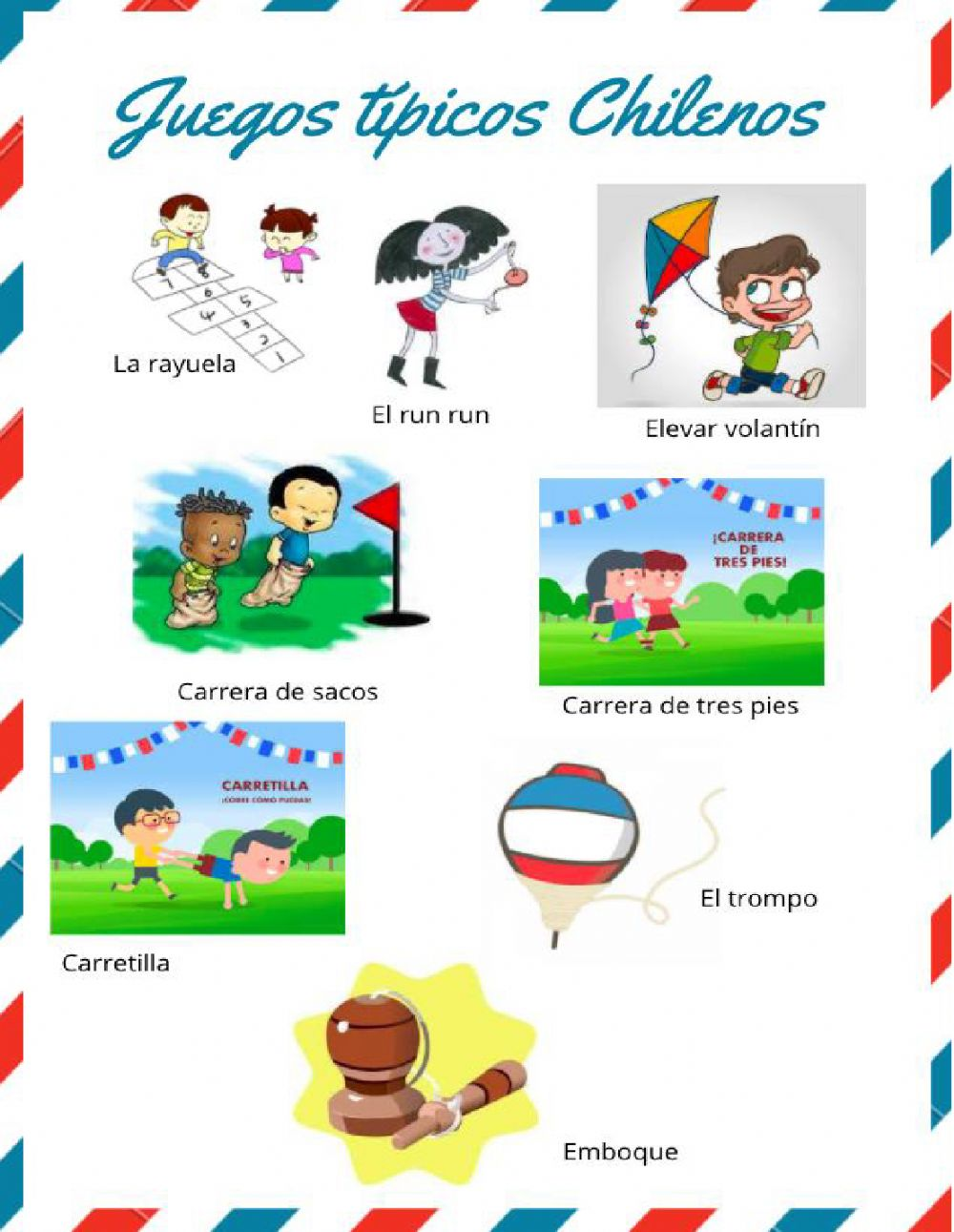 Curso:2°BFecha:14/09Calificación:-Puntaje Ideal:-Puntaje Obtenido:Objetivo de aprendizajeIndicadores de EvaluaciónEjecutar movimientos corporales, expresando sensaciones, ideas, estados de ánimo y emociones en variados espacios y a diferentes ritmos e intensidades.Utilizan el gesto y el movimiento como medio de expresión.Demuestran por medio del movimiento, acciones asociadas a la vida cotidiana.Ejecutan combinaciones simples de movimiento con control del cuerpo a diferentes ritmos.Instrucciones:Escribe tu nombre en el casillero indicado.Importante mantenerse hidratado durante la sesión.Esta guía es solo material de apoyo, no se envía al correo. 